Hi, how are you?I’m fine, thanks, and you?I’m good, thanks.What food do you like?I like pizza. It is delicious.Nice. I like sushi.Cool. What sushi do you like?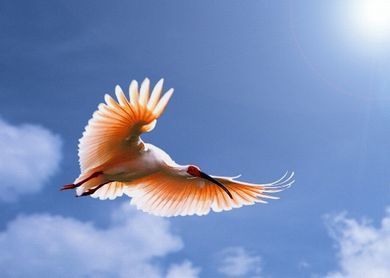 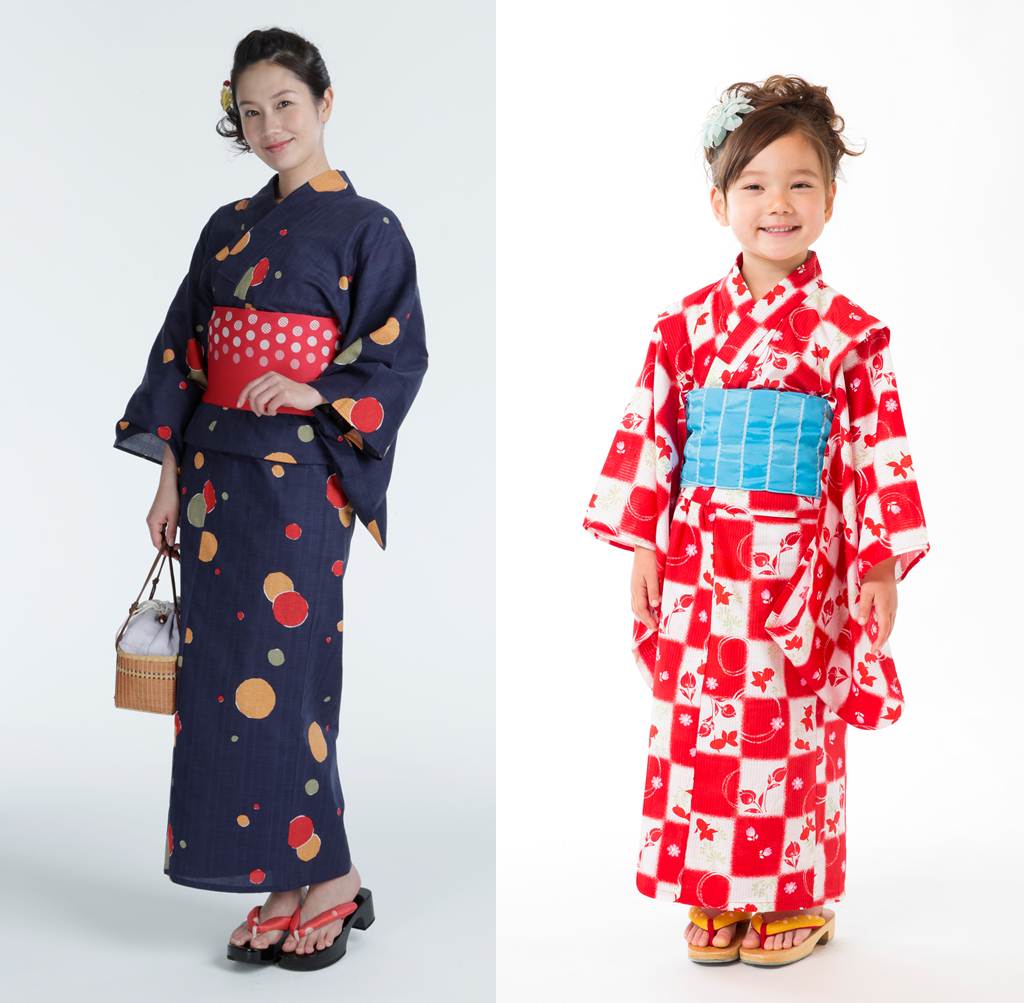 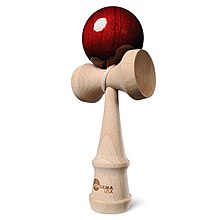 I like maguro. It’s tuna.Nice. What game do you like?I like Uno. It’s fun.Me too!